北九州市の生活保護費（最低生活費）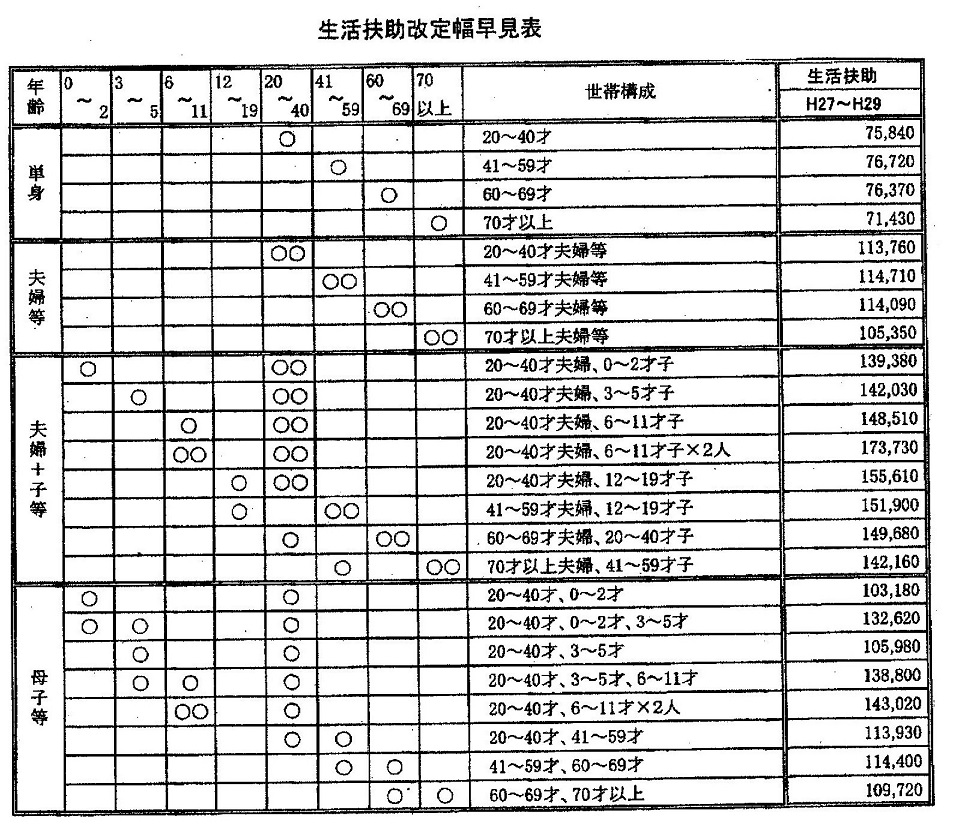 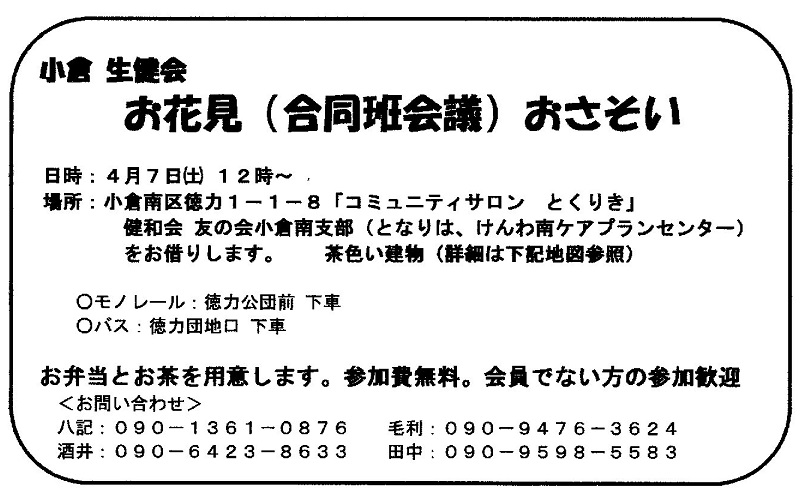 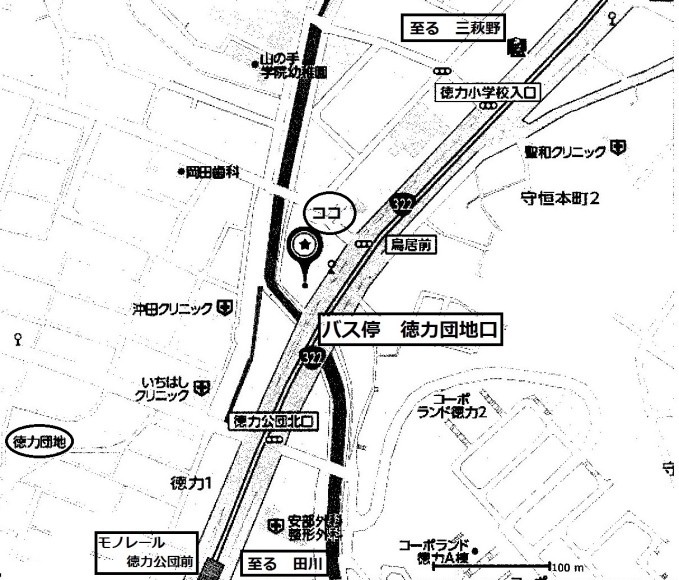 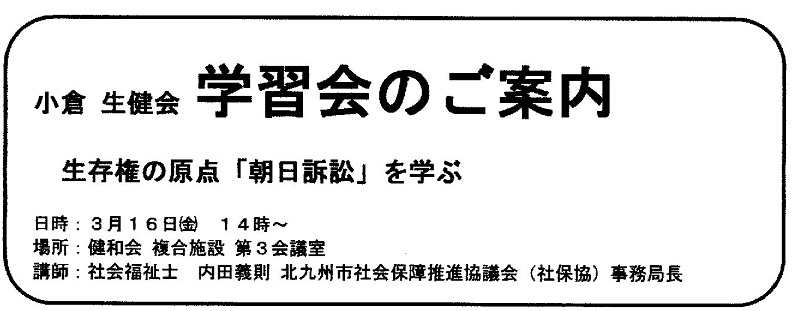 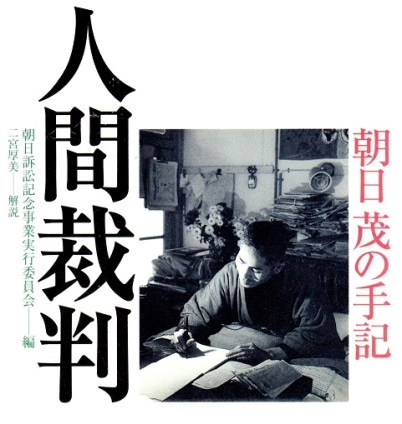 